Publicado en  el 19/10/2015 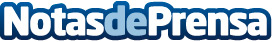 Combatir el cáncer de mama con informaciónDatos de contacto:Nota de prensa publicada en: https://www.notasdeprensa.es/combatir-el-cancer-de-mama-con-informacion Categorias: Medicina Sociedad http://www.notasdeprensa.es